Alpam Bhatt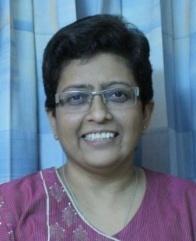 Phone 9712 964 221E-mail: alpamam@yahoo.co.inLinkedIn : https://in.linkedin.com/in/alpam-desai-bhattAbove 20+ years of diverse experience in various fields like Information Technology, Electrical Engineering, Gas Engineering, Social Media, NGO.I am now interested in working as a freelancer and using my skills in the field of writing.I have written and done proof reading for two small books for a friend, one of which is published on Amazon/Kindle.Summary of Skills and Knowledge:Strong communication (written and verbal) and presentation skills; meeting facilitation, strong organization and follow-up and excellent analytical skills.Ability to communicate with broad technical and non-technical audience.Detail-oriented, responsible, enthusiastic and highly flexible to changing priorities.Ability to work under minimal supervision adheres to deadlines and motivated to excel.Strong knowledge of MS - Word, Excel and PowerPointAbility to write clear in English and Gujarati languages.Dec 2016 – Jul 2017: Working as Manager with Samvedana Trust Sep 2016 – Dec 2016:  Working with Indimedi Solutions – Open ERP system - Project Management for software of Shah Hospitals.Jan 2016 – Aug 2016: Working as Executive with Sun Builders, taking care of front office, back office and as an executive assistant to the Managing Director. Jun 2015 – Dec 2015: Worked with Honeybee Infomedia Mainly Responsible for Team Work Management, BPR project key member for Kambert Machinary, Social Media Promotions, Time tracking, and Preparation of Monthly reports for clients.From 2009- 2014: I joined Kadam Education Trust as a civil society member volunteering for the cause of Education.Aug 1990 to Feb 2004: Gujarat Gas Company Limited (Now Gujarat Gas Limited) : Experience in InfoTech, Gas Engineering and Electrical Engineering Location	:	AhmedabadEducational	:	B.E. (Electrical) -1990 REC Surat, now SVNIT.PG Diploma in Enterprise Management – 2009 ICECD – Recognised by Gujarat UniversityPersonal	:	Female - Separated with One Daughter in college & Mother 